Swachhata Hi Seva-2018ICAR-Central Inland Fisheries Research Institute, Barrackpore, KolkataDay 2: 17.09.2018 Under the program Swachhata Hi Seva-2018, a group discussion on “Swachhata Hi Seva” and its importance was organized at the institute at 10am. In the opening remark, Director ICAR-CIFRI advised all to follow bottom up approach while implementing swachhta messages by starting with cleaning of ‘self’ then encouraging family members and then neighbours and finally the community. He highlighted the need for creating public health awareness activities as well as community education such as fighting against dengue, cholera. etc specially in pilgrimage places, airports and implementation of quarantine measures. Other speakers Dr. Archana Sinhaa, Principal Scientist, Dr. B. K. Behera, Principal Scientist, Dr. Malay Naskar, Principal Scientist shared their thought and experience,. After the program, at 11 pm all the staff members assembled in the lobby of the office and undertook cleaning of the lobby and corridors of the Main office building. 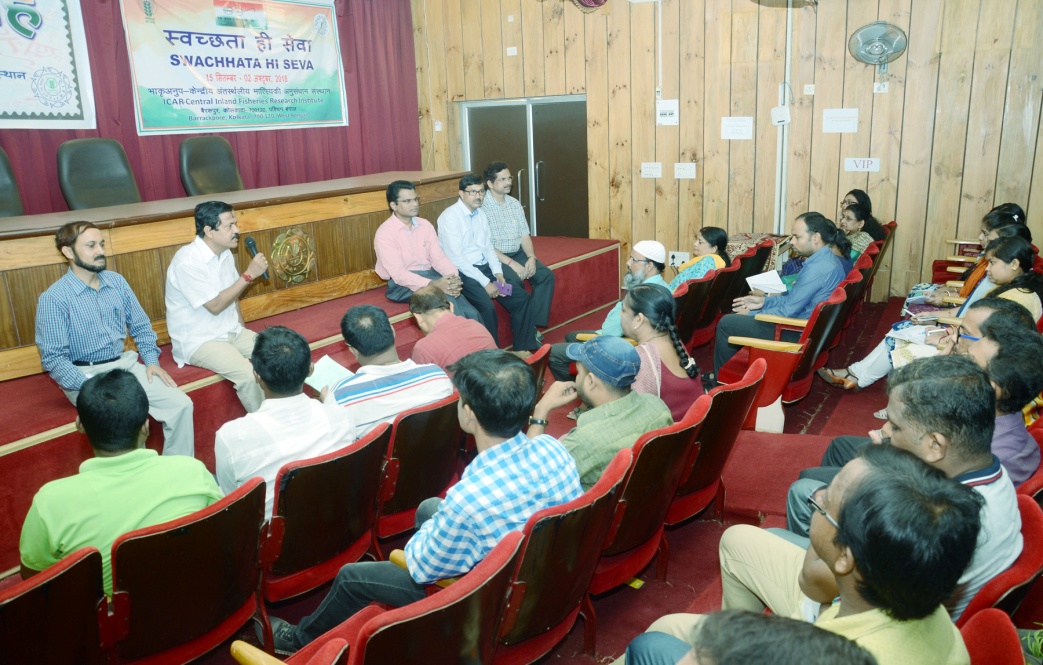 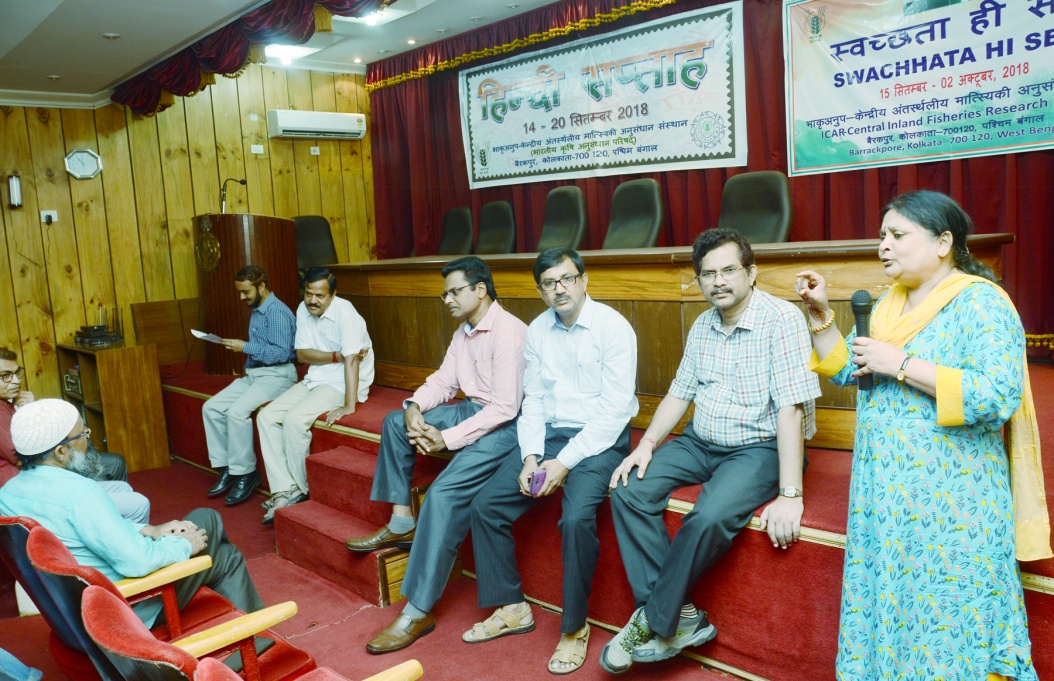 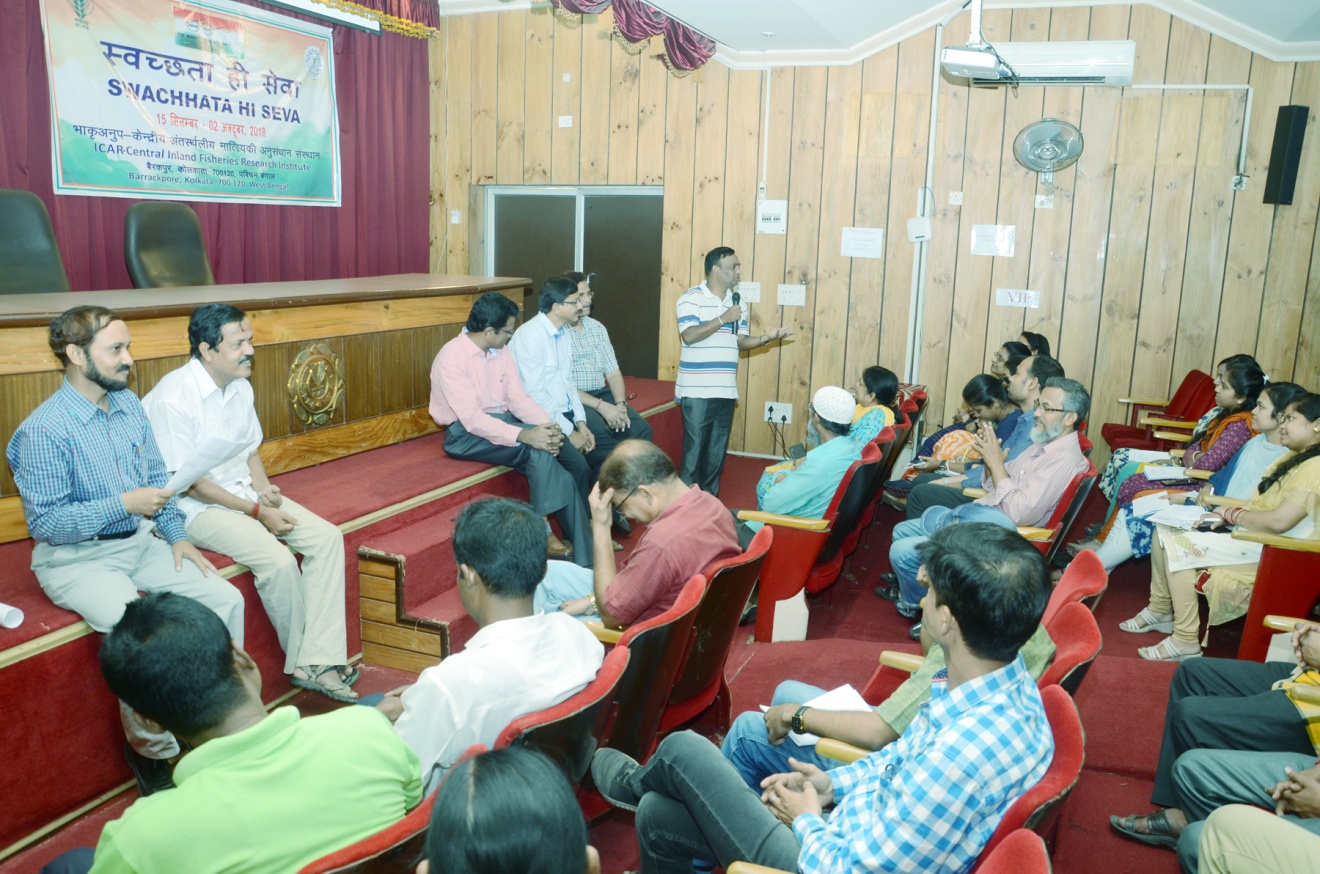 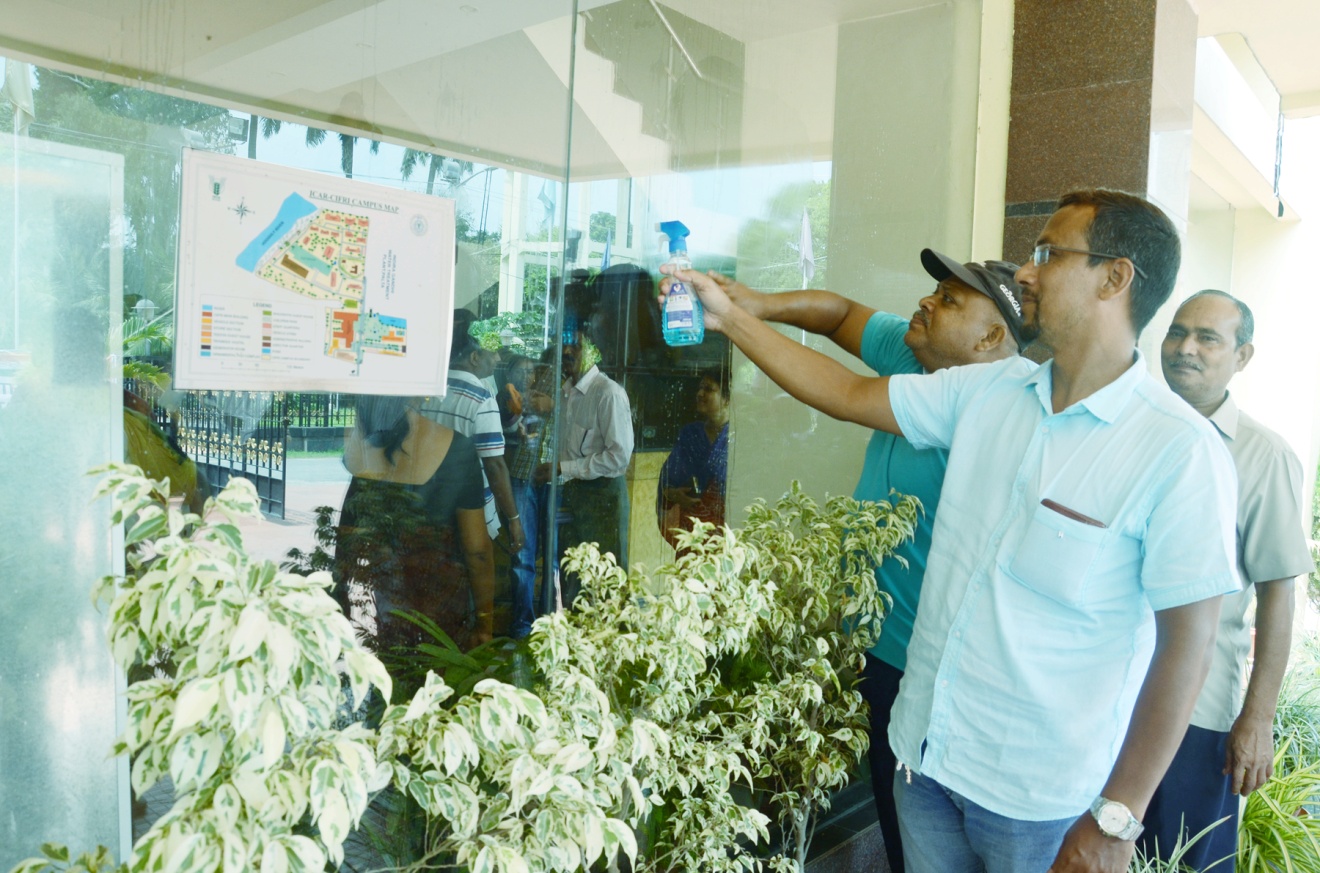 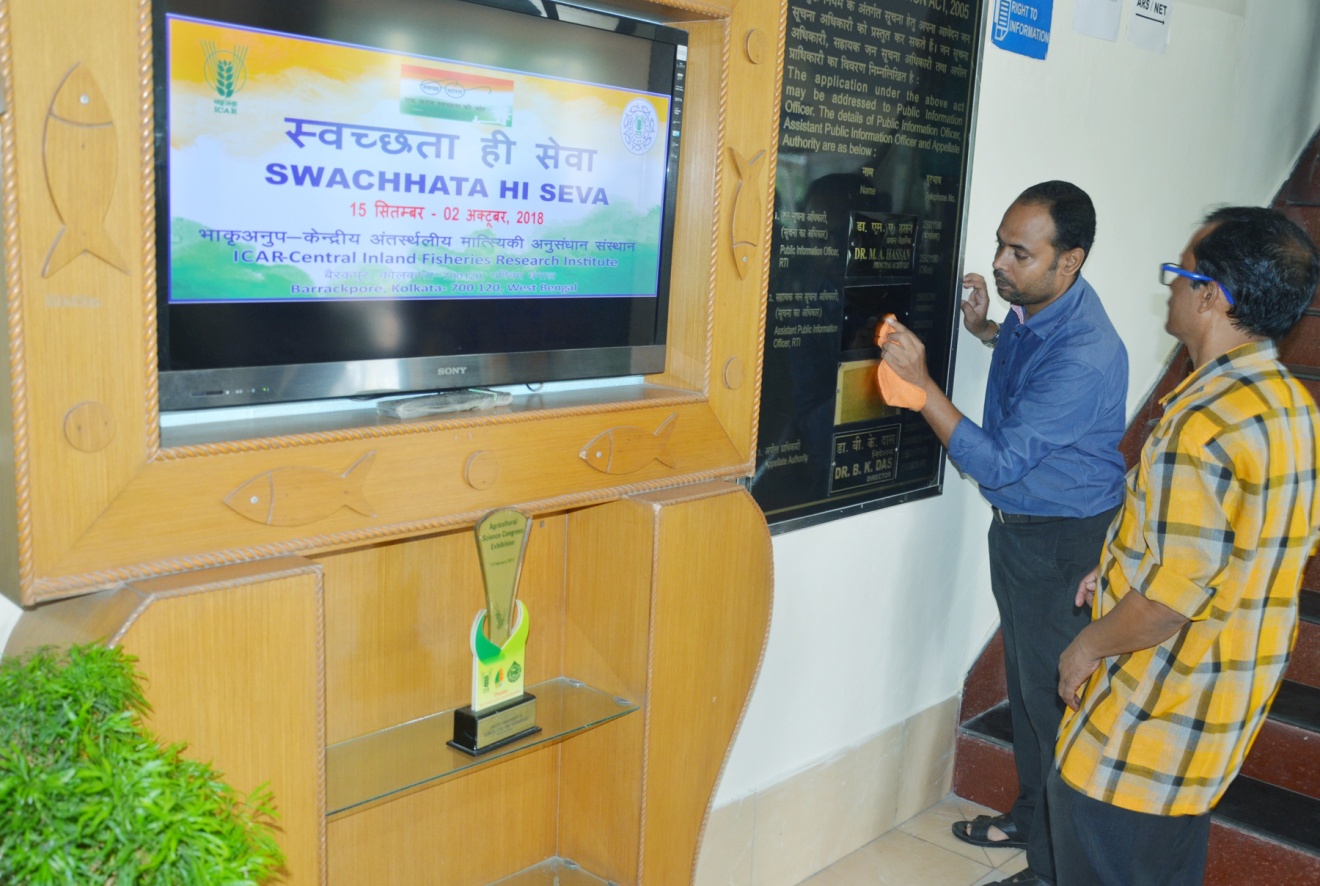 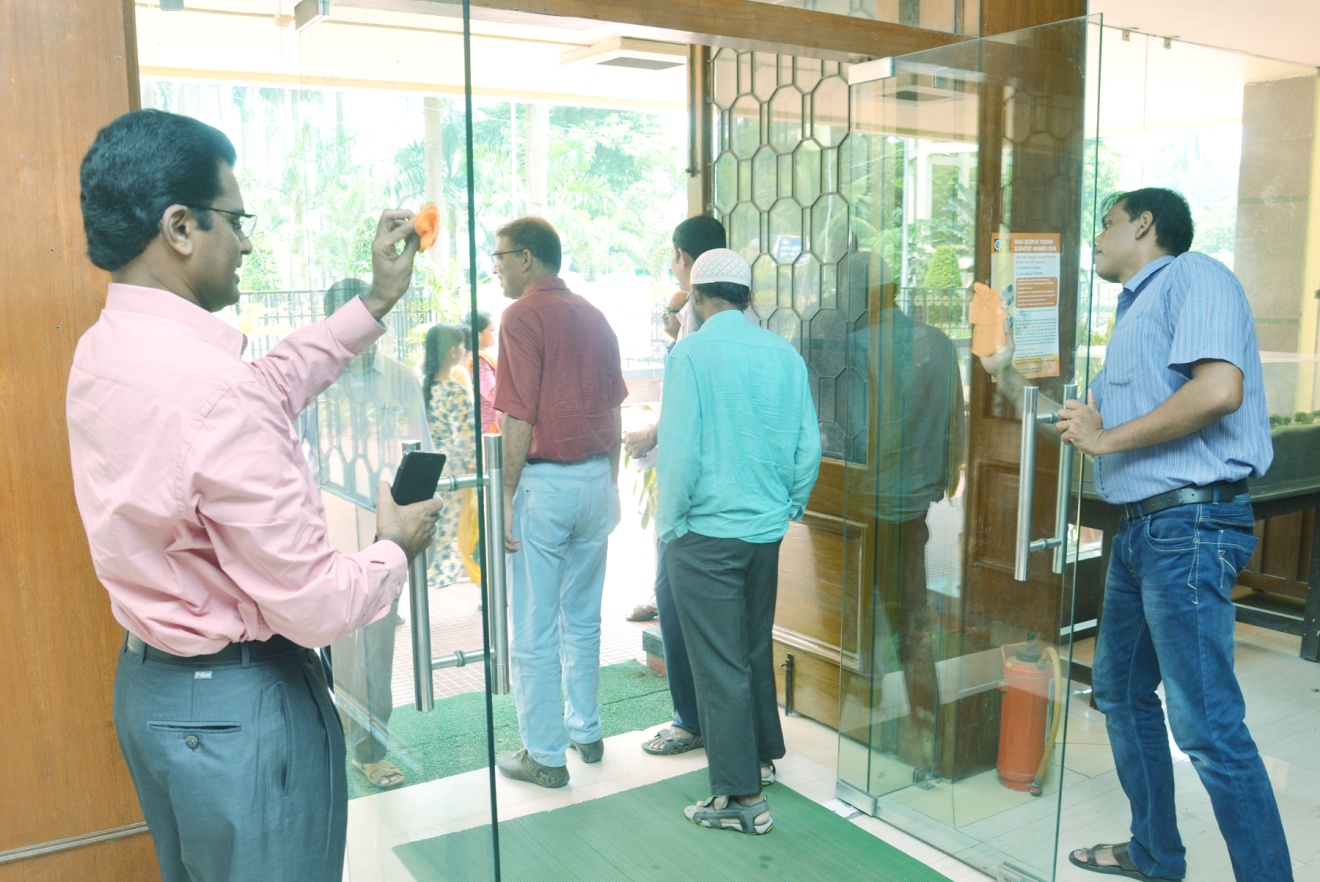 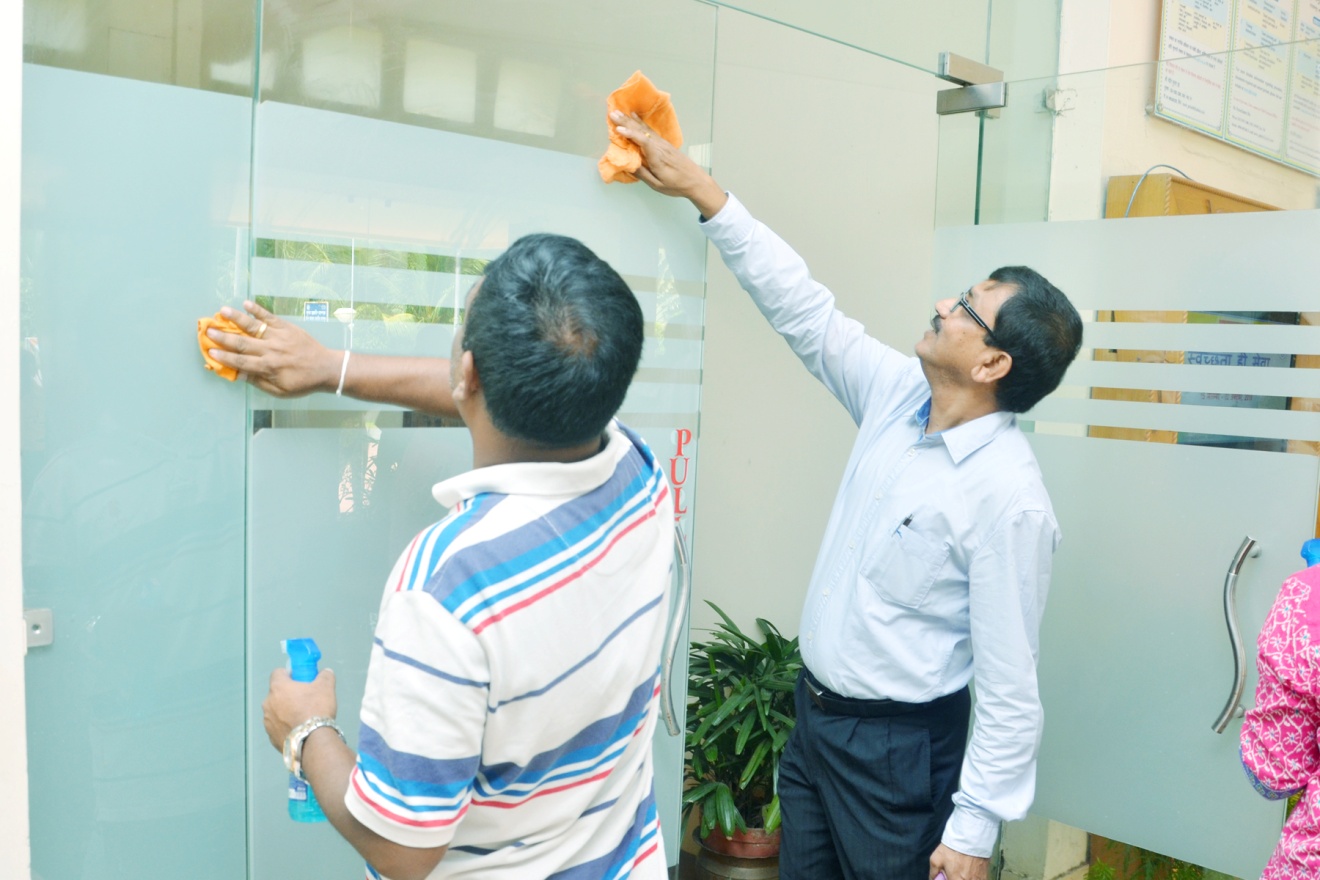 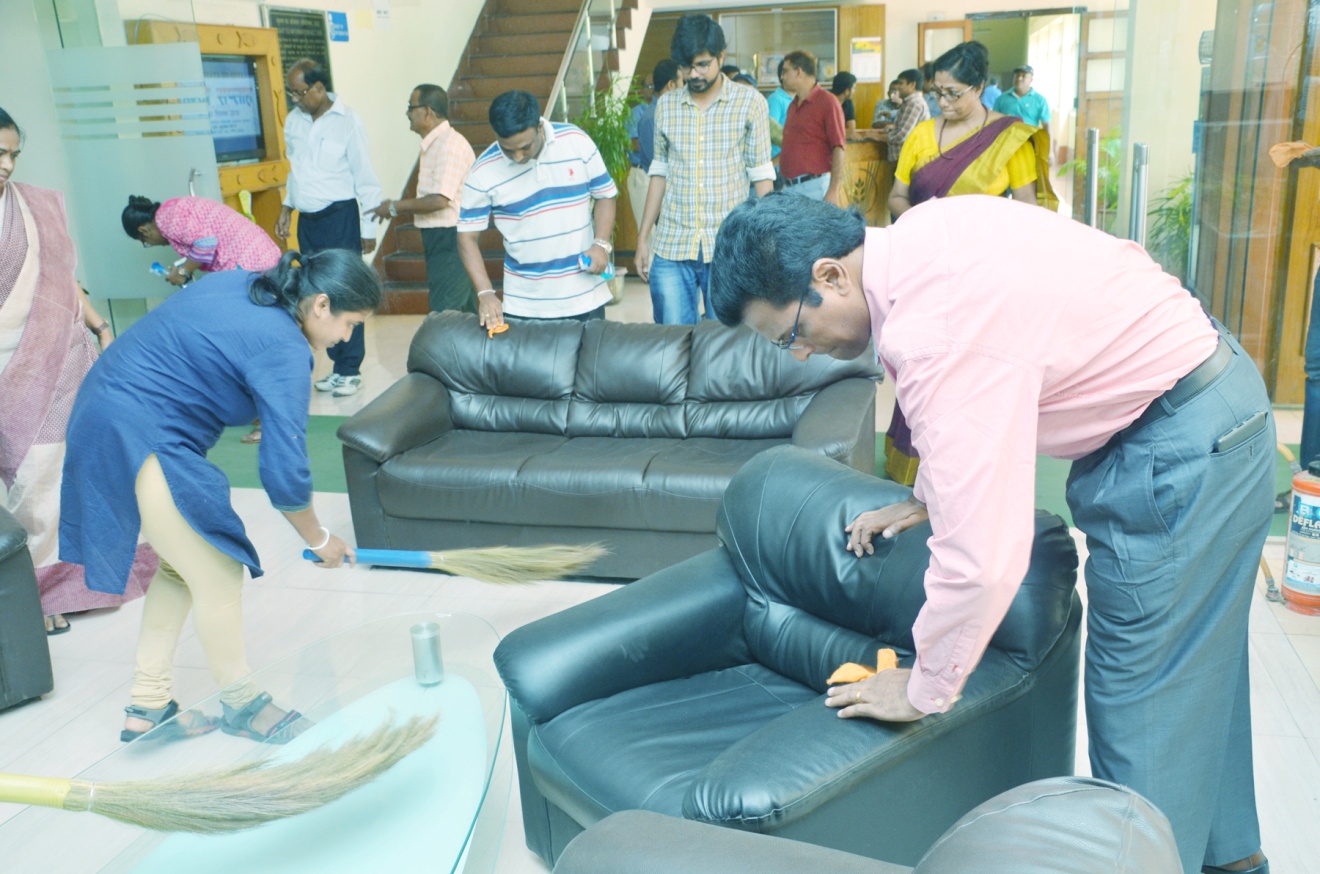 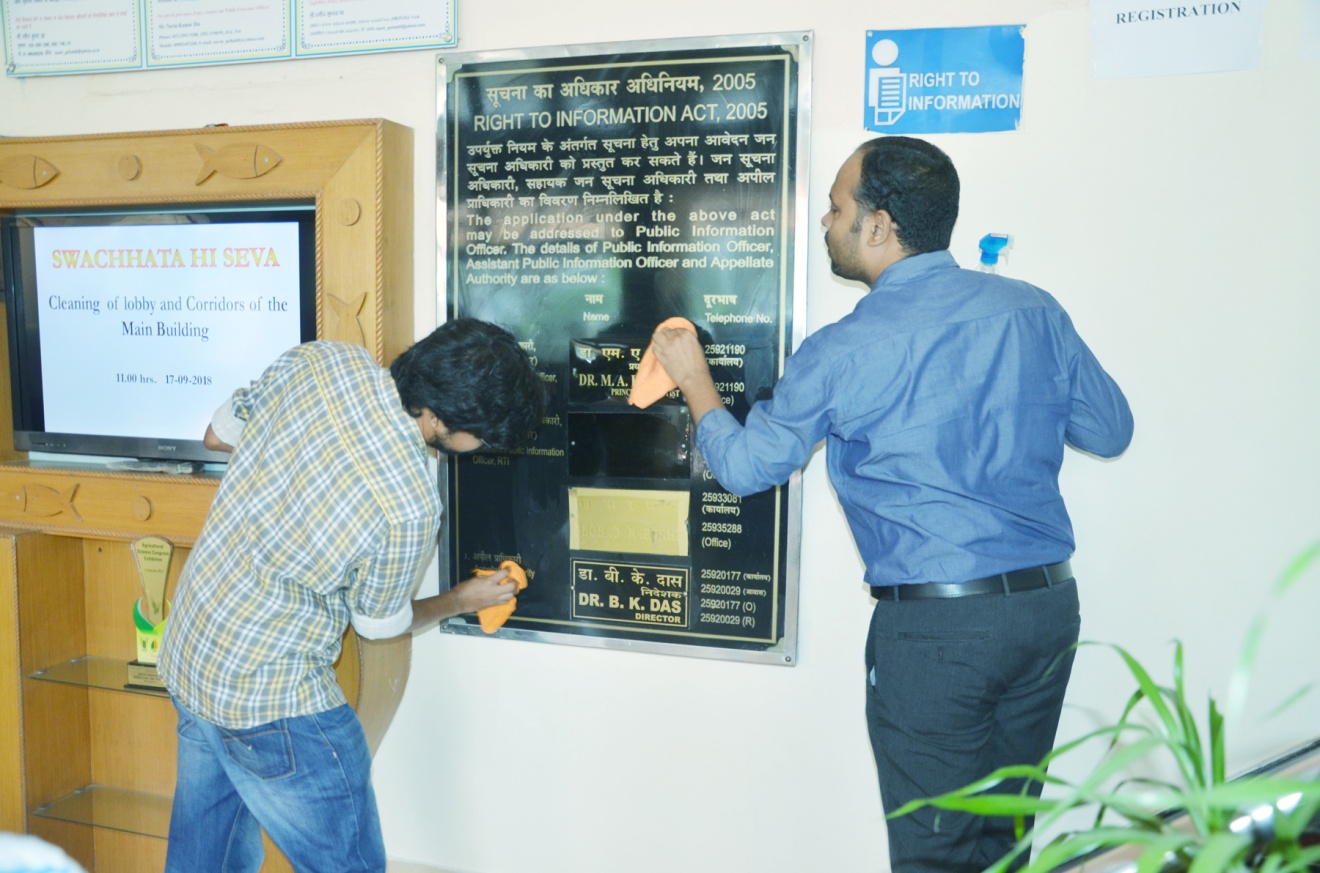 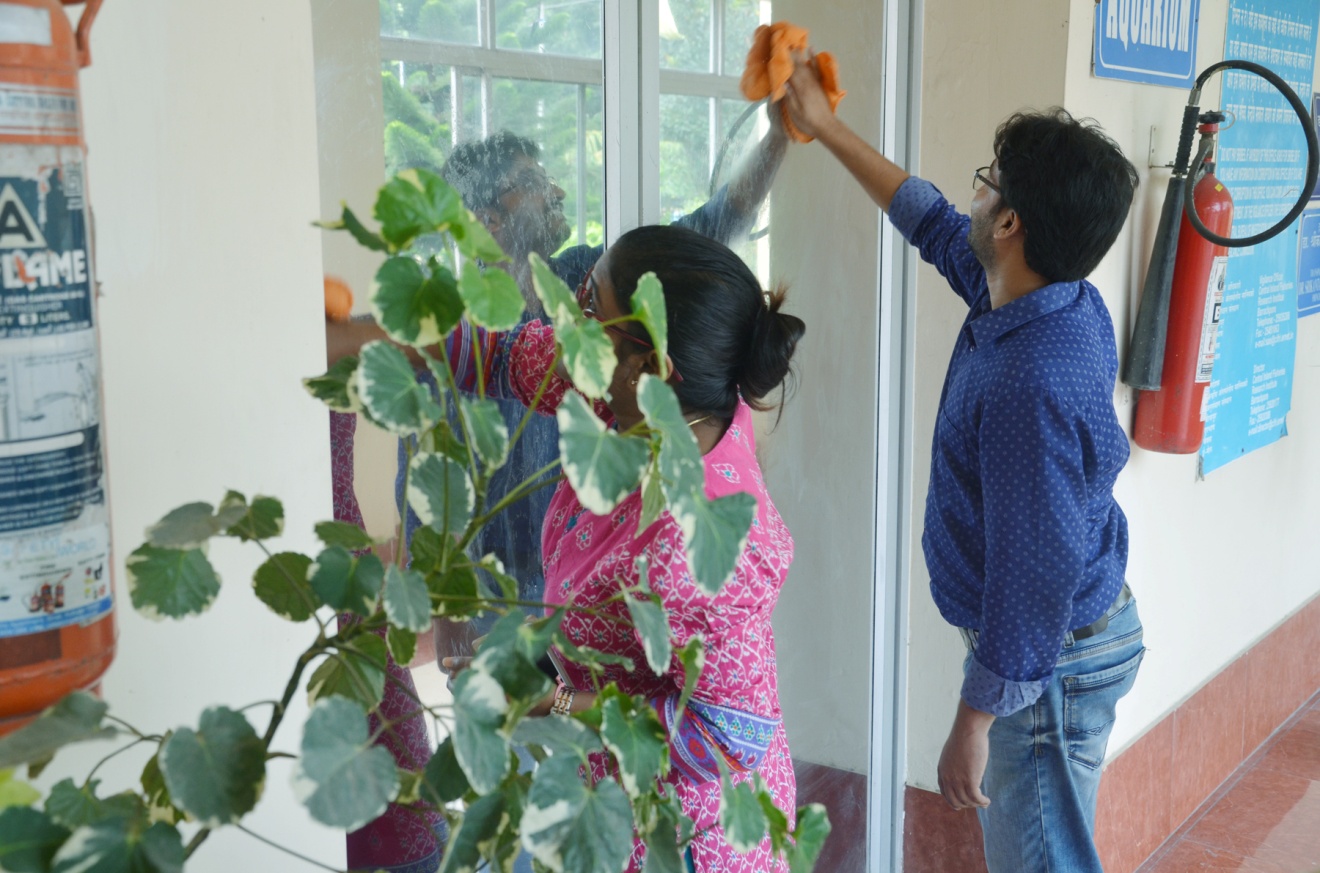 